DO RODZICÓWDRODZY RODZICE !Przyda nam się trochę szczęścia 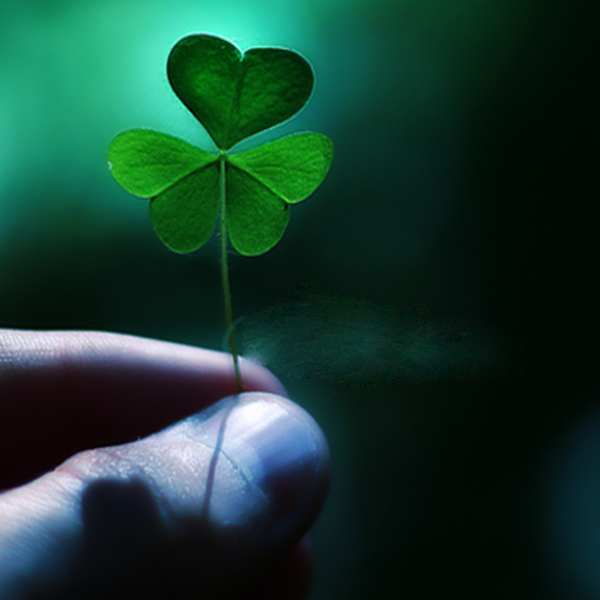 Witam wszystkich serdecznie w tym trudnym okresie, w jakim się znaleźliśmy, cały świat się znalazł…Epidemia koronawirusa wprowadziła nie małe zamieszanie w życie tak dzieci, jak ich rodziców. Dzieciom trudno jest usiedzieć w domu, drugim trudno jest pogodzić wszystkie obowiązki - niekiedy zdalną pracę, opiekę nad dziećmi, odrabianie z nimi lekcji, codzienne obowiązki domowe, męczące przebywanie w zamknięciu z wszystkimi członkami rodziny.Zapewniam Państwa, że nauczyciele, wychowawcy, terapeuci naszego ośrodka przeżywają podobne problemy , zdenerwowanie, napięcie , frustracje i wielką niepewność co do dnia jutrzejszego, ale musimy temu stawić czoła wspierając się wzajemnie, wykazując zrozumienie i przychylność wobec siebie.Na pewno trudno jest wytłumaczyć nastolatkowi, że musi pozostać w domu – zwłaszcza, kiedy znów oświadczył nam, że wychodzi do kolegi…Małym zaś trudno wytłumaczyć, dlaczego plac zabaw ma dziwne taśmy i co groźnego jest na zewnątrz , przecież nic nie widać…Tak, na początku była wielka radość, że szkoły zostają zamknięte na dwa tygodnie, potem, „chyba nie sądzisz, że wytrzymam tyle w domu”, w końcu kłótnie , obrażanie się, trzaskanie drzwiami, ect.Tym trudniej jest Waszym dzieciom, które mają dodatkowe problemy oprócz problemów okresu dorastania, problemy z nauką, z koncentracją, problemy emocjonalne, zdrowotne…Jest to bardzo trudne, jednak zanim zareagujecie, musicie pamiętać, że nastolatek jest w trudnym okresie rozwoju, już jego proces dorastania jest dla niego bardzo emocjonujący i nieprzewidywalny…Na to nakłada się także sytuacja, w której się wszyscy znaleźliśmy i to jest wielkie i nieoczekiwane wyzwanie dla dzieci , rodziców, naszej kadry…Drodzy Rodzice kwarantanna dla Waszych dzieci jest trudna do zniesienia, szczególnie dla nastolatków, którzy potrzebują kontaktu z rówieśnikami jak powietrza i na pewno nie zda tu egzaminu straszenie ich chorobą. Przypomnijcie sobie ten okres z własnego życia, czyż nie wszyscy wtedy myśleliśmy, że jesteśmy nieśmiertelni, że świat jest dla nas i nikt nie będzie nas ograniczał…?Argumenty, że mogą zachorować i umrzeć zupełnie do nich nie trafiają, to dla nich czysta abstrakcja, kosmos…Pomóc może tu spokojna rozmowa przy kolacji lub robieniu śniadania, odniesieniu się do odpowiedzialności społecznej, do wyjątkowej roli jaką w tej chwili może odegrać nastolatek przestrzegając zaleceń służb sanitarnych, włączając się do pomocy starszej sąsiadce, która nie ma nikogo – przecież może jej zanieść, talerz zupy, która jest dziś na obiad u Was w domu i uśmiechnąć się do niej z daleka… Poczuje się odpowiedzialny, potrzebny, bardziej dorosły…Dobrze jest uświadomić dzieci, że podejmując decyzję o pozostaniu w domu, mogą być bohaterami w tej sytuacji, mogą uchronić wiele osób – w tym dziadków i innych członków rodziny- od utraty zdrowia a nawet przed śmiercią.Rodzice proponując jakieś zajęcia alternatywne swoim dzieciom w domu, muszą pamiętać, że one mają już najprawdopodobniej wiele obowiązków wynikających ze zdalnej nauki.Drodzy Rodzice pamiętajcie też o tym, że młody człowiek w okresie dorastania potrzebuje od czasu do czasu pobyć sam…Dłuższe siedzenie przed komputerem? Tak!!!Może wyda się Wam to co teraz tu czytacie niepedagogiczne, ale może warto przemyśleć i pozwolić na nieco dłuższe niż zwykle przebywanie w sieci. Teraz bowiem komputer służy dzieciom do nauki, nawiązywania kontaktów, relacji ze znajomymi, krótko mówiąc kontaktu ze światem.Warto także pomyśleć, co moglibyście robić razem z dziećmi, teraz „do łaski mogą wrócić stare gry planszowe, albo stare albumy ze zdjęciami – to będzie dobry powrót do czasów, „kiedy wszystko było normalnie…” Może się okazać wspaniałą chwilą zapomnienia dla całej rodziny o tym co dzieje się dziś…Dobrym rozwiązaniem byłoby też – jeśli jest taka możliwość- podjęcia jakiejś aktywności fizycznej w domu, na balkonie, ogródku…To może być cokolwiek, fitness przed telewizorem, ćwiczenia siłowe, taniec i karaoke czy joga. To wszystko dziś znajdziemy w Internecie, szeroki wachlarz propozycji.Drodzy Radzice nie dajcie się wirusowi, dbajcie o siebie i bliskich na tym domowym froncie Jesteśmy z Wami, kontaktujcie się pracownikami ośrodka, dzwońcie, piszcie e-maile, sms-y. Kontakty do nas są udostępnione na stronie „Jędrusia”.Życzę zdrowia, wytrwałości i cierpliwości oraz nadziei, że przetrwamy i zobaczymy się już niedługo osobiście.Pozdrawiam Wszystkich Grażyna Jaczewska – pedagog MOS „Jędruś” 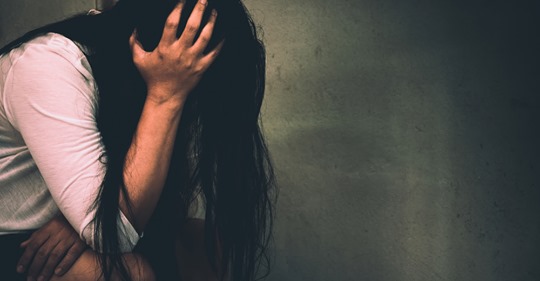 TU MOŻNA UZYSKAĆ POMOCMokotowskie Centrum Zdrowia Psychicznego (Instytut Psychiatrii i Neurologii w Warszawie) uruchomiło Infolinię Wsparcia Psychologicznego. Infolinia jest dedykowana osobom zmagającym się z problemami natury psychicznej i trudnościami psychologicznymi związanymi z aktualną sytuacją epidemiologiczną i jej następstwami. Infolinia jest czynna od 8.00 do 20.00 od poniedziałku do piątku. tel. 222 990 431Zatrudnieni psycholodzy udzielą Państwu wsparcia, porad i informacji odnośnie racjonalnych zasad postępowania w obliczu stanu epidemii.Pracownik infolinii może również udzielić informacji dot. aspektów formalnych związanych ze stanem epidemii w zakresie wsparcia socjalnego i zmieniających się przepisów prawa. W razie potrzeby pokieruje do odpowiednich instytucji, wskaże przydatne adresy i numery telefonów.Infolinia jest finansowana ze środków projektu “Kompleksowe wsparcie osób z zaburzeniami i chorobami psychicznymi w dzielnicy Mokotów” w ramach Programu Operacyjnego Wiedza Edukacja Rozwój 2014-2020 współfinansowanego ze środków Europejskiego Funduszu Społecznego.Ze względów bezpieczeństwa prosimy o kontakt z numerów telefonicznych, które nie są zastrzeżone. Mokotowskiego Centrum Zdrowia Psychicznego
20 sprawdzonych pomysłów na kreatywne zabawy z dzieckiem w domuhttp://www.olomanolo.pl/20-sprawdzonych-pomyslow-na-kreatywne-zabawy-z-dzieckiem-w-domu/?fbclid=IwAR2R-Dt1pzAKJBSWc1GAjxYZTaYfDh65vfscGDE5e3I-hPORUjdk-W25oq8